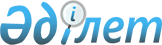 Об утверждении Порядка отбора участников Программы "Доступное жилье - 2020" 
по направлению жилье по линии жилищного строительного сберегательного банка Казахстана для молодых семей и очередности предоставления им жилья
					
			Утративший силу
			
			
		
					Постановление акимата города Шымкент Южно-Казахстанской области от 27 января 2014 года № 40. Зарегистрировано Департаментом юстиции Южно-Казахстанской области 21 февраля 2014 года № 2539. Утратило силу постановлением акимата города Шымкент Южно-Казахстанской области от 1 апреля 2015 года № 363      Сноска. Утратило силу постановлением акимата города Шымкент Южно-Казахстанской области от 01.04.2015 № 363.      Примечание РЦПИ.

      В тексте документа сохранена пунктуация и орфография оригинала.

      В соответствии с пунктом 2 статьи 31 Закона Республики Казахстан от 23 января 2001 года «О местном государственном управлении и самоуправлении в Республике Казахстан», постановлением Правительства Республики Казахстан от 21 июня 2012 года № 821 «Об утверждении Программы «Доступное жилье - 2020», письмом от 16.04.2013 года № Д-2069 Министерства регионального развития Республики Казахстан, акимат города Шымкент ПОСТАНОВЛЯЕТ:



      1. Утвердить прилагаемый Порядок отбора участников Программы «Доступное жилье - 2020» по направлению жилье по линии жилищного строительного сберегательного банка Казахстана для молодых семей и очередности предоставления им жилья.



      2. Государственному учреждению «Отдел жилищно-коммунального хозяйства города Шымкент» (Ж.Курманбек) принять необходимые меры, вытекающие из настоящего постановления.



      3. Контроль за исполнением настоящего постановления возложить на заместителя акима города Г.Курманбекову.



      4. Настоящее постановление вводится в действие по истечении десяти календарных дней после дня его первого официального опубликования.      Аким города                                Д.Сатыбалды

Утвержден постановлением

акимата города Шымкент

№ 40 от 27 января 2014 года 

Порядок отбора участников Программы «Доступное жилье-2020» по направлению жилье по линии жилищного строительного сберегательного банка Казахстана для молодых семей и очередности предоставления им жилья.

      1. Прием заявлений на участие в Программе начинается государственным учреждением «Отдел жилищно-коммунального хозяйства города Шымкент» (далее-уполномоченный орган) с даты объявления о начале приема заявлений не менее чем за 6 месяцев до ввода арендного жилья в эксплуатацию.

      В случае недобора претендентов на участие в Программе, уполномоченный орган вправе продлить сроки приема заявлений.



      2. В ходе приема заявлений на участие в Программе уполномоченным органом производится проверка соответствия заявителей установленным Программой требованиям:

      1) возраст обоих супругов не достиг 29 лет на момент подачи заявления на участие в Программе либо неполная семья, в которой детей (ребенка) воспитывает один из родителей, не достигший возраста 29 лет, в том числе разведенный, вдовый;

      2) период зарегистрированного брака не менее 2-х лет на момент подачи заявления, за исключением неполной семьи;

      3) в состав семьи включаются супруги, несовершеннолетние и нетрудоспособные дети, нетрудоспособные родители супругов;

      4) регистрация участника Программы в населенном пункте, в котором осуществляется строительство жилья в рамках Программы, не менее двух лет;

      5) отсутствие у участника Программы и членов его семьи жилья на праве собственности в населенном пункте, в котором подается заявление на участие в Программе для заселения в арендное жилье с последующим выкупом;

      6) отсутствие фактов преднамеренного ухудшения жилищных условий супругов и членов их семьи в течение последних 5-ти лет в населенном пункте, в котором подается заявление на участие в Программе;

      7) ежемесячный совокупный чистый доход семьи (за минусом пенсионных отчислений, индивидуального подоходного налога и других отчислений) за последние 6 месяцев перед подачей заявления в пределах:

      минимальный - 3-х кратный размер прожиточного минимума;

      максимальный - не более 12-кратного размера прожиточного минимума.



      3. После завершения приема заявлений производится подсчет баллов заявителей по 5 категориям (имеющие 1-го, 2-х, 3-х детей, не имеющие детей, неполные семьи) в соответствии с параметрами, предусмотренными Программой.



      4. Очередность распределения жилья по 5-ти категориям определяется количеством набранных баллов (по наибольшему количеству баллов). При равенстве баллов преимущество имеют заявители, раньше подавшие заявления.



      5. Распределение жилищ производится пропорционально численности категорий в соответствии со статьей 74 Закона Республики Казахстан «О жилищных отношениях» № 94 от 16 апреля 1997 года и Приказа Председателя Агентства Республики Казахстан по делам строительства и жилищно – коммунального хозяйства от 26 августа 2011 года № 304 «Об утверждении Методики пропорционального распределения жилищ из государственного жилищного фонда или жилищ, арендованных местным исполнительным органом в частном жилищном фонде».
					© 2012. РГП на ПХВ «Институт законодательства и правовой информации Республики Казахстан» Министерства юстиции Республики Казахстан
				